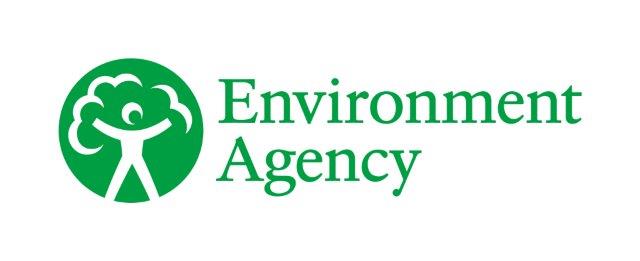 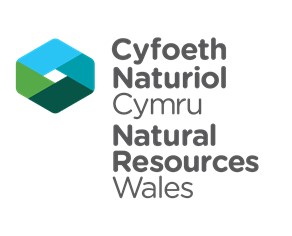 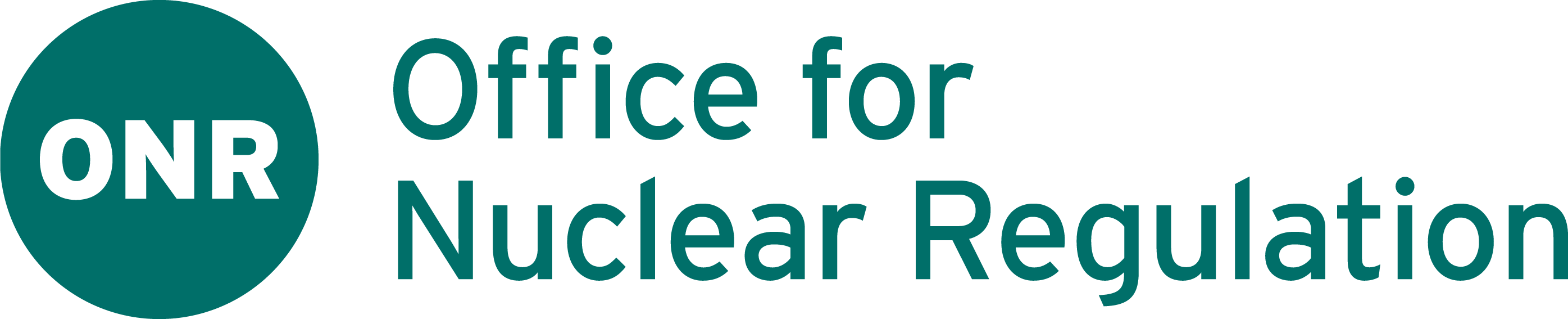 New nuclear power plants: Early engagement for regulatory pathwaysONR-GDA-GD-009 Issue 1Contents1.	Introduction	31.1.	Background	31.2.	Regulation of new nuclear	31.3.	Purpose of this guidance	32.	Early Engagement Process	42.1.	Overview	42.2.	Entry into early engagement	43.	Early Engagement Tiers	73.1.	One-day engagement	73.2.	Regulatory process & technical engagements	83.3.	Approach 3: Preliminary design review	93.4.	Next steps	114.	Facilitating Early Engagement	12Annex - Other Relevant Guidance	13IntroductionBackgroundThe Office for Nuclear Regulation (ONR), the Environment Agency and Natural Resources Wales (NRW) (‘the regulators’) are working together to make sure that any new nuclear power plants built in Great Britain (GB) meet the standards for safety, security, safeguards, environmental protection and waste management.This guidance describes a new early engagement process for persons seeking to deploy reactor technology, which will take place prior to formal regulation or the generic design assessment process.Regulation of new nuclearONR is the independent regulator of safety, security and safeguards at nuclear licensed sites in GB. It also regulates radioactive materials transport and ensures that nuclear safeguards obligations for the UK are met.The Environment Agency’s and NRW’s regulatory responsibilities only extend to England and Wales, respectively. The principal aim of the Environment Agency and NRW is to protect or enhance the environment, and to contribute towards achieving sustainable development. The regulators are required to issue licences and permits for new nuclear power plants in accordance with statutory provisions. Further licences, consents and permits will be required from other bodies, for example from the Planning Inspectorate in relation to planning consents for Nationally Significant Infrastructure Projects, and from other government agencies such as the Department for Environment, Food & Rural Affairs, which owns the process for justification of proposed facilities as required by the Justification of Practices Involving Ionising Radiation Regulations 2004. Engagements with other such bodies are outside of the scope of this process.Purpose of this guidanceThis guidance describes a multi-tiered process to give advice and guidance, both on the technical reactor design and the potential pathways through optional and mandatory regulatory processes. It is available to any party requesting early engagement on a proposed deployment in GB, including reactor technology vendors, developers or aspirant licence/ permit holders (or consortia of these).This guidance explains:how the early engagement process is intended to work;our expectations for entering early engagement; the subjects on which we are able to provide advice and guidance; andthe benefits and possible outcomes from early engagement.Early Engagement ProcessOverview The approaches described in this document are not mandatory, prescriptive, or fixed in scope. Our joint objectives for early engagement are:To facilitate access to regulators as early as possible, outwith more formal processes, such that organisations can benefit from early advice and guidance; andTo gain early confidence in the potential for new nuclear projects to meet regulatory expectations, such that we can make informed decisions on the deployment of regulatory resource.There are three approaches, or tiers, to early engagement:one-day engagement - an introductory engagement which is a pre-requisite for any subsequent engagement;process and technical engagements; andpreliminary design review.The format, objectives and outputs of each tier are set out in Table 1. Each tier is further described in Section 3.Entry into early engagementRequests for early regulatory engagement will be subject to prioritisation, and the scheduling of such engagements will be contingent upon the availability of regulatory resources. Requests for early regulatory engagement should be made to Contact@onr.gov.uk. We will ask the Department for Energy Security and Net Zero (DESNZ) to undertake due diligence checks on our behalf to enable us to determine eligibility to proceed.Entry into early engagement is also dependent on the applicant entering into agreements allowing the regulators to recover our costs. The information provided during the one-day engagement will inform our decision on whether the organisation is ready to progress to the subsequent tiers of early engagement, and on what timescales. This is to ensure our regulatory resource is targeted on projects that are most likely to progress and are in line with government policy. The type of factors we will consider are:the maturity of the technology and supporting analyses; the status of the development company and the feasibility of its plans; and the alignment of the project with government policy (in consultation with DESNZ).We anticipate that not all requests for engagements will be supported beyond the one-day event.Table 1: Summary of Early Engagement TiersEarly Engagement TiersOne-day engagementScope and purposeThe purpose of the one-day engagement is for the regulators to:Understand the proposed technology and plans for deployment;Set out the UK regulatory framework, including an overview of the GDA, licensing and permitting processes; andSet out the regulatory pathways available, highlight early and major risks, and define information requirements for each stage and key hold points.Depending on the maturity of the applicant’s organisation and deployment plans, the engagement could also include initial dialogue on specific matters such as:The applicant’s plans and high-level programme for deployment in GB, including for design development, licensing, permitting and construction;Plans for development in other countries and engagement with other regulators;Information on preferred site(s) and plans to obtain security of tenure;Plans to navigate the wider regulatory framework including planning, nuclear liability insurance and funded decommissioning programme; andRequirements for export licences, to allow exchange of information with parties based overseas, for any subsequent regulatory engagement.PreparationThe following on-line seminars provide foundation knowledge on the UK’s goal-setting regulatory regime and the structure and content of demonstrations required by the regulators; these should be viewed ahead of the one day engagement.UK Goal Setting LegislationUK Nuclear Safety Case StructureGDA and Licensing ProcessesGDA and Environmental PermittingNuclear SafeguardsNuclear SecurityOutputsThe regulators will provide a written record (‘Contact Record’) of the engagement discussion points and outcomes.Regulatory process & technical engagementsScope and purposeThis is a series of structured engagements on a range of topics to be agreed between the applicant and the regulators, selected based on technical risk, building on the one day engagement and explaining in much greater detail the specific matters of interest.ProcessEngagements will commence with an introductory session to agree the scope of the main engagements. This will be followed by up to ten sessions, typically two to four hours in duration, covering the agreed topics, which could include:technology design overview and novel featuressafety analysisdemonstration of BATsupply chain and quality assurancesecurity by design expectationsGDA options and expectationssiting, licensing and justification processdeployment optionsFollowing the main engagements there will be a final half-day session to conclude the engagements and discuss the applicant’s proposed way forward. OutputsThe regulators will provide written records (‘Contact Record’) of the engagements. These will identify any residual issues, or areas requiring further work prior to entry into subsequent regulatory processes.Approach 3: Preliminary design reviewScope and purposeThis is a technical review of certain aspects of the design, based on regulatory submissions provided by the applicant. A preliminary design review is not a substitute for GDA, and it does not necessarily mean that the design is ready to enter GDA. Similarly, it should not be taken as an indication that any potential GDA will lead to a design acceptance confirmation or statement of design acceptability.ProcessUnder the preliminary design review the applicant will provide up to six submissions for regulatory review.The process starts with an opening engagement, to discuss the objectives and regulators’ expectations for the preliminary design review. The applicant will also be expected to present information on the design aspect to be reviewed, highlighting the key safety, security and environmental features.The regulators and the applicant will then agree the scope and programme for the regulatory submissions. Where there are known technical challenges associated with the type of technology, we will require those areas to be included. For example, for liquid metal or molten salt cooled reactors there is currently no known waste disposal route. The technical submissions are expected to demonstrate that, for the topic(s) in question, the regulatory expectations and risks are well understood and there is a credible plan to address them. Once the scope and programme have been agreed, the review of regulatory submissions will follow the process outlined in Table 2.Table 2: Preliminary design review processOutputsThe regulators will summarise the outcomes from the preliminary design review in a summary report. This will set out the comments raised against each submission, as well as the action taken to address them, and will provide an indication of the regulators’ confidence that expectations can be met should the design be taken forward into subsequent regulatory processes.Facilitating Early EngagementEarly engagement is a joint offering provided by the regulators. It will be subject to suitable contractual agreements being in place to enable the regulators to recover their costs.ONR recovers its costs for early engagement through provisions in ‘The Energy Act 2013’ and the ‘Health and Safety and Nuclear (Fees) Regulations 2022’. The Environment Agency recovers the costs of its early engagement work, and any preliminary discussions with an applicant, using a Sections 37/43 agreement under the ‘Environment Act 1995’. If NRW are involved a similar agreement for recovery of costs would be set up under the ‘Natural Resources Body for Wales (Establishment) Order 2012’. Meetings would normally be hosted by the applicant, at a venue selected for mutual convenience, confidentiality and security. Alternatively, meetings may be held remotely using an agreed method.The regulators will maintain and publish a list of organisations who have engaged using the processes covered in this guidance.Annex - Other Relevant GuidanceIt would be beneficial for any applicant to have prior knowledge of the regulatory framework and regulatory processes prior to commencement of early engagement. GDA is an established process aimed at providing confidence that a proposed design is capable of being constructed, operated and decommissioned in accordance with the expected standards of safety, security, safeguards and environmental protection. The regulators have published guidance on the GDA process:ONR guidance for Requesting Parties:
https://www.onr.org.uk/new-reactors/onr-gda-gd-006.pdfONR technical guidance:
https://www.onr.org.uk/new-reactors/reports/onr-gda-007.pdf Generic Design Assessment guidance for Requesting Parties: https://www.gov.uk/government/publications/new-nuclear-power-plants-generic-design-assessment-guidance-for-requesting-parties It is a mandatory requirement for the construction and operation of a specific design at a designated site to be licensed and permitted. ONR’s expectations for nuclear site licensing are set out in the guide to licensing nuclear installations:https://www.onr.org.uk/licensing-nuclear-installations.pdfONR has published assessment principles that set out regulatory expectations when undertaking technical assessments across its regulatory purposes:Safety Assessment Principles (SAPs):  https://www.onr.org.uk/saps/saps2014.pdf Security Assessment Principles (SyAPs): https://www.onr.org.uk/syaps/security-assessment-principles.pdf ONR Nuclear Material Accountancy, Control and Safeguards Assessment Principles (ONMACS): https://www.onr.org.uk/operational/other/onr-cnss-man-001.pdf The Environment Agency’s approach and guidance to Radioactive Substances Regulation (RSR) permitting is set out in:https://www.gov.uk/guidance/nuclear-sites-rsr-environmental-permits https://www.gov.uk/government/publications/radioactive-substances-regulation-rsr-objective-and-principlesNRW participates in early engagement where a new nuclear power plant design is likely to be proposed for construction in Wales. NRW carries out its review in accordance with legislation applicable in Wales. Further information can be found at:https://naturalresources.wales/RegulatingNuclearSites?lang=eTierWhat is it?What is it not?FormatObjectivesPrerequisites  OutputOne dayInformation exchange to further understanding An indication of readiness to progress to subsequent tiers of early engagementFace-to-face meetingFurther the applicant’s understanding of the UK regulatory framework, and available pathwaysFurther regulators’ understanding of the applicant’s plans for deployment in GBApplication to contact@onr.gov.uk; DESNZ advises successful due diligence checks Cost recovery agreements in place with regulatorsContact Record of engagement Process and technical engagementsStructured technical workshops to explain agreed subjects of interest in further detail An indication of readiness to progress to GDA and/ or licensing/ permittingUp to ten workshops, two to four hours in durationRegulators explain in further detail the specifics of regulatory pathways, and the requirements and expectations of eachApplicant receives advice on specific aspects on its design and deployment plans to inform onward strategyOne-day engagement completedRegulators agree on readiness to proceedContact Records of workshopsResidual areas of concern/ interest identified and agreedPreliminary design reviewTechnical review of aspects of the design, based on regulatory submissions on agreed topicsA substitute for GDAAn indication that the design is ready to enter GDAAn indication that any potential GDA will be successful.Review of up to six regulatory submissionsIdentification of gaps against regulatory expectationsRegulators provide advice on resolution of gapsAgreed plan for resolution of gapsOne-day engagement completedRegulators agree on readiness to proceedContact Records of engagementsSummary report indicating regulators’ confidence that the design can potentially meet expectationsStagePurposeIndicative timescalesRegulatory Expectations MeetingTo allow regulators to set out their expectations for the specific topic(s)Four weeks before the submission deliverable dateSubmission presentationTo allow the applicant to outline the content of the presentationTo give regulators an opportunity to ask initial questions ahead of the submissionOne week before the submission deliverable dateRegulators’ reviewFor regulators to form a view on the extent to which expectations are met for the specific topic(s), and identify potentially significant shortfallsFour weeksRegulators comments providedWritten comments or clarification questions provided by the regulatorsWithin four weeks of submission deliverable dateResponse to commentsApplicant provides a written response to the regulators’ commentsWithin two weeks of receipt of commentsComment workshopFor the applicant and regulators to discuss any unresolved commentsTo agree plan for resolution of outstanding issues prior to further regulatory engagement on the topic(s)Two weeks after comment responses received